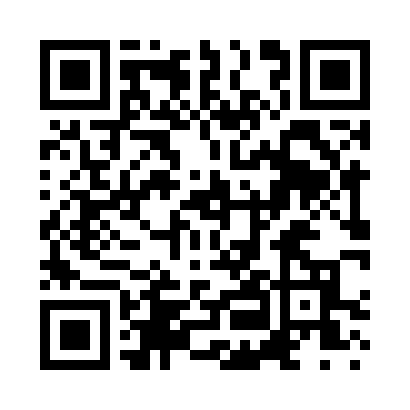 Prayer times for Wallis Sands, New Hampshire, USAMon 1 Jul 2024 - Wed 31 Jul 2024High Latitude Method: Angle Based RulePrayer Calculation Method: Islamic Society of North AmericaAsar Calculation Method: ShafiPrayer times provided by https://www.salahtimes.comDateDayFajrSunriseDhuhrAsrMaghribIsha1Mon3:215:0812:474:528:2610:122Tue3:225:0812:474:528:2610:123Wed3:235:0912:474:528:2510:114Thu3:245:1012:484:528:2510:115Fri3:255:1012:484:528:2510:106Sat3:265:1112:484:528:2410:107Sun3:275:1212:484:528:2410:098Mon3:285:1212:484:528:2410:089Tue3:295:1312:484:528:2310:0710Wed3:305:1412:484:528:2310:0611Thu3:315:1512:494:528:2210:0612Fri3:325:1512:494:528:2210:0513Sat3:335:1612:494:528:2110:0414Sun3:355:1712:494:528:2010:0315Mon3:365:1812:494:528:2010:0116Tue3:375:1912:494:528:1910:0017Wed3:395:2012:494:518:189:5918Thu3:405:2112:494:518:189:5819Fri3:415:2112:494:518:179:5720Sat3:435:2212:494:518:169:5521Sun3:445:2312:494:518:159:5422Mon3:455:2412:494:508:149:5323Tue3:475:2512:494:508:139:5124Wed3:485:2612:494:508:129:5025Thu3:505:2712:494:508:119:4826Fri3:515:2812:494:498:109:4727Sat3:535:2912:494:498:099:4528Sun3:545:3012:494:498:089:4429Mon3:565:3112:494:488:079:4230Tue3:575:3212:494:488:069:4131Wed3:595:3312:494:478:059:39